اين مناجات را هر نفسی بکمال تضرّع و ابتهال بخواند سبب…حضرت عبدالبهاءOriginal English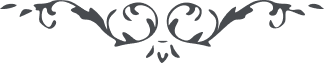 ٢٣٧ اين مناجات را هر نفسی بکمال تضرّع و ابتهال بخواند سبب روح و ريحان قلب اينعبد گردد و حکم ملاقات دارد . هو الأبهی
الهی الهی انّی ابسط اليک اکفّ التّضرّع و التّبتّل و الأبتهال و اعفّر وجهی بتراب عتبة تقدّست عن ادراک اهل الحقائق و النّعوت من اولی الألباب ان تنظر الی عبدک الخاضع الخاشع بباب احديّتک بلحظات اعين رحمانيّتک و تغمّره فی بحار رحمة صمدانيّتک ای ربّ انّه عبدک البائس الفقير و رقيقک السّائل المتضرّع الأسيرمبتهلٌ اليک متوکّلٌ عليک متضرّعٌ بين يديک يناديک و يناجيکو يقول ربّ ايّدنی علی خدمة احبّائک و قوّنی علی عبوديّة حضرت احديّتک و نوّر جبينی بانوار التّعبّد فی ساحة قدسک و التّبتّل الی ملکوت عظمتک و حقّقنی بالفناء فی فناء باب الوهيّتک و اعنّی علی المواظبة علی الأنعدام فی رحبة ربوبيّتک ای ربّ اسقنی کأس الفناء و البسنی ثوب الفناء و اغرقنی فی بحر الفناء و اجعلنی غباراً فی ممرّ الأحبّاء واجعلنی فداء للأرض الّتی وطئتها اقدام الأصفياء فی سبيلک يا ربّ العزّة و العلی انّک انت الکريم المتعال. هذا ما يناديک به ذلک العبد فی البکور و الآصال ای ربّ حقّق آماله و نوّر اسراره و اشرح صدره و اوقد مصباحه فی خدمة امرک و عبادک. انّک انت الکريم الرّحيم الوهّاب و انّک انت العزيز الرّؤف الرّحمن * 